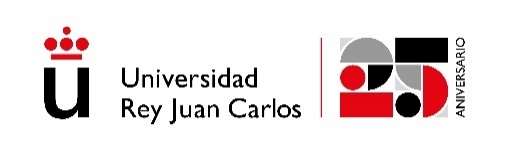 ANEXO IVMEMORIA TÉCNICA(Imprescindible indicar la información actualizada acorde a la realización final del proyecto)Datos generales EquipoProyecto Justificación de Memoria Final y valor añadidoCorrelación objetivos-actividades-recursos-indicadores de logroTemporalización del proyectoAportación de la financiación al proyecto y Plan de MejoraEvaluación del proyectoPlan de mejoraConclusiones Declaro expresamente que, a efectos de mi participación en la Convocatoria de Financiación de Proyectos de Aprendizaje Servicio de la Universidad Rey Juan Carlos 2022/2023, los datos consignados en este documento son ciertos. En Móstoles, a …… de ………………………… de 20……Fdo._____________________________								Coordinador del Proyecto de ApS URJCPROTECCIÓN DE DATOS: Los datos personales recogidos serán incorporados y tratados en los sistemas de tratamiento de la Universidad Rey Juan Carlos, cuya finalidad es la gestión de la cooperación al desarrollo. Los datos personales son tratados en cumplimiento de una obligación legal de la Universidad y del ejercicio de poderes conferidos por la Ley. Los datos se conservarán durante el tiempo estrictamente necesario para el cumplimiento de las finalidades mencionadas. Los datos personales únicamente serán cedidos a terceros en los supuestos establecidos en la Ley. El órgano responsable del tratamiento es el Vicerrectorado de Planificación y Estrategia y la dirección donde el interesado podrá ejercer los derechos de acceso, rectificación, supresión, limitación del tratamiento, portabilidad y oposición ante el mismo es en la C/Tulipán s/n, 28933, Móstoles, Madrid. Puede consultar la política de protección de datos de la Universidad Rey Juan Carlos en la página web www.urjc.es.  De todo lo cual se informa en cumplimiento del artículo 12 de la Reglamento Europeo de Protección de Datos de Carácter PersonalTÍTULO DEL PROYECTO DE APSTIPO DE ASIGNATURA/S A LA/S QUE ESTÁ ASOCIADA EL PROYECTOAsignatura concreta de una Titulación, como parte de la evaluación continua de la mismaTIPO DE ASIGNATURA/S A LA/S QUE ESTÁ ASOCIADA EL PROYECTOTrabajo Fin de GradoTIPO DE ASIGNATURA/S A LA/S QUE ESTÁ ASOCIADA EL PROYECTOTrabajo Fin de MásterTIPO DE ASIGNATURA/S A LA/S QUE ESTÁ ASOCIADA EL PROYECTOActividad de Reconocimiento Académico de CréditosTIPO DE ASIGNATURA/S A LA/S QUE ESTÁ ASOCIADA EL PROYECTOPrácticas externas curricularesCURSO ACADÉMICO DE REALIZACIÓN DEL PROYECTOCUATRIMESTRE EN EL QUE SE HA DESARROLLADO EL PROYECTOFINANCIACIÓN OBTENIDA ADICIONAL A ESTA CONVOCATORIAOTRAS FUENTES DE FINANCIACIÓN(Importe en euros de la financiación adicional obtenida y de la entidad financiadora)(Importe en euros de la financiación adicional obtenida y de la entidad financiadora)FINANCIACIÓN ADJUDICADA EN ESTA CONVOCATORIA(Importe total en euros de la financiación adjudicada en esta convocatoria)(Importe total en euros de la financiación adjudicada en esta convocatoria)GASTOS TOTALES CON CARGO A ESTA CONVOCATORIA(Importe total en euros de los gastos realmente satisfechos)(Importe total en euros de los gastos realmente satisfechos)PRESUPUESTO TOTAL DEL PROYECTO(Importe total del proyecto en euros)(Importe total del proyecto en euros)COORDINADOR DEL PROYECTO DE APS (PDI)Nombre y apellidos CDNI/NIF CDirección correo electrónico CFunciones CFacultad y Departamento COTROS PROFESORES PARTICIPANTESNombre y apellidos 1DNI/NIF 1Dirección correo electrónico 1Funciones 1Facultad y Departamento 1OTROS PROFESORES PARTICIPANTESNombre y apellidos 2DNI/NIF 2Dirección correo electrónico 2Funciones 2Facultad y Departamento 2OTROS PROFESORES PARTICIPANTES……………TITULACIÓN/ES Y ASIGNATURA/S (Grado/s, Máster/s)Grado/Máster 1Grado/Máster 1Asignatura 1Asignatura 1Cuatrimestre TITULACIÓN/ES Y ASIGNATURA/S (Grado/s, Máster/s)Grado/Máster 1Grado/Máster 1Asignatura 2Asignatura 2CuatrimestreTITULACIÓN/ES Y ASIGNATURA/S (Grado/s, Máster/s)Grado/Máster 2Grado/Máster 2Asignatura 3Asignatura 3CuatrimestreMEMORIA FINAL DEL PROYECTO DE ApSMEDIDAS Y SOLUCIONES ADOPTADAS ANTE INCIDENCIAS DURANTE EL PROYECTOIndicar si ha habido incidencias durante el proyecto: SÍ (relleno la subtabla) NOEn caso afirmativo, rellenar la subtabla, describiendo la incidencia, qué medidas y soluciones se han tomado para solventar o paliar sus efectos y cómo ha afectado al desarrollo / resultados del proyecto de ApS:Indicar si ha habido incidencias durante el proyecto: SÍ (relleno la subtabla) NOEn caso afirmativo, rellenar la subtabla, describiendo la incidencia, qué medidas y soluciones se han tomado para solventar o paliar sus efectos y cómo ha afectado al desarrollo / resultados del proyecto de ApS:INCIDENCIAMEDIDA / SOLUCIÓNCÓMO HA AFECTADO AL DESARROLLO / RESULTADOS DEL PROYECTOINC1MD1MD2…INC2MD1MD3……SOSTENIBILIDAD(Explicar la forma en que los efectos positivos de las acciones de ApS realizadas durante del proyecto tendrán una continuidad al término de ésta. Posibilidades de extensión de los resultados y de replicabilidad del proyecto. Valoración del grado de apropiación de la iniciativa por parte de la entidad colaboradora (máximo 1.500 palabras)).(Explicar la forma en que los efectos positivos de las acciones de ApS realizadas durante del proyecto tendrán una continuidad al término de ésta. Posibilidades de extensión de los resultados y de replicabilidad del proyecto. Valoración del grado de apropiación de la iniciativa por parte de la entidad colaboradora (máximo 1.500 palabras)).VALOR AÑADIDO DEL PROYECTO(Valor añadido del proyecto y aspectos innovadores que aporta en el ámbito de su desarrollo. Detallar si el proyecto contempla la creación o el refuerzo de redes entre los socios y otros actores, la realización de trabajos académicos vinculados al proyecto, cualquier otro tipo de trabajo susceptible de ser publicado en colectivos investigadores o divulgativos, etc. (máximo 1.000 palabras)).(Valor añadido del proyecto y aspectos innovadores que aporta en el ámbito de su desarrollo. Detallar si el proyecto contempla la creación o el refuerzo de redes entre los socios y otros actores, la realización de trabajos académicos vinculados al proyecto, cualquier otro tipo de trabajo susceptible de ser publicado en colectivos investigadores o divulgativos, etc. (máximo 1.000 palabras)).OBJETIVO GENERAL(80 palabras)(80 palabras)(80 palabras)OBJETIVOS ESPECÍFICOSACTIVIDADES(descripción de la actividad)RECURSOS (fungible, espaciales, humanos)INDICADORES DE LOGRO (ítems evaluados)OE1A1A2R1, R2, R3IL1IL2IL3OE2A3R2, R4IL4IL5OE3A4A5R1, R2, R5IL6…TEMPORALIZACIÓN (línea del tiempo)APORTACIÓN(Indicar qué ha aportado la financiación al proyecto y cómo éste ha mejorado gracias a la misma (máximo 1.500 palabras))(Indicar qué ha aportado la financiación al proyecto y cómo éste ha mejorado gracias a la misma (máximo 1.500 palabras))(Indicar qué ha aportado la financiación al proyecto y cómo éste ha mejorado gracias a la misma (máximo 1.500 palabras))OTRAS NECESIDADESIndicar si ha habido otras necesidades de recursos no cubiertas por la financiación aportada: SÍ (relleno la subtabla) NO(En caso afirmativo, rellenar la siguiente subtabla indicando qué recursos hubieran sido necesarios en cada acción/actividad para un mejor desarrollo del proyecto de ApS y cómo mejoraría éste gracias a esos recursos):Indicar si ha habido otras necesidades de recursos no cubiertas por la financiación aportada: SÍ (relleno la subtabla) NO(En caso afirmativo, rellenar la siguiente subtabla indicando qué recursos hubieran sido necesarios en cada acción/actividad para un mejor desarrollo del proyecto de ApS y cómo mejoraría éste gracias a esos recursos):Indicar si ha habido otras necesidades de recursos no cubiertas por la financiación aportada: SÍ (relleno la subtabla) NO(En caso afirmativo, rellenar la siguiente subtabla indicando qué recursos hubieran sido necesarios en cada acción/actividad para un mejor desarrollo del proyecto de ApS y cómo mejoraría éste gracias a esos recursos):DESCRIPCIÓN DEL RECURSODESCRIPCIÓN DEL RECURSOACCIÓN /ACTIVIDAD DE MEJORAAPORTACIÓN AL PROYECTO DE APSAPORTACIÓN AL PROYECTO DE APSR1R1R2R2……INDICADORES DE LOGRO (ítems de la matriz)ESCALA DE VALORACIÓN (0=No aporta; 1-3=No conseguido; 4-6=mínimamente conseguido; 7-8= Conseguido parcialmente; 9-10=Conseguido)OBSERVACIONESIL1IL2IL3…ÁMBITOACCIÓN DE MEJORAAPORTACIÓN AL PROYECTO DE APSOBJETIVOSACCIONESINDICADORES DE LOGRO…CONCLUSIONES(Breve reflexión sobre el proyecto desarrollado (máx. 300 palabras))